Практична  частинаЗавдання 1Скласти  матеріальний  баланс  першого  та  другого  технологічних процесів  одержання  клінкеру   шляхом  випалювання  вапняку,  мергелю  та  вугілля  при  надходженні  повітря;  за  результатами  розрахунків  обґрунтувати  раціональний  процес.Дано: загальна  початкова  маса  використаних  матеріалів  і  сировини  6000 кг, в ній  сухого  вапняку,  мергелю  та вугілля  відповідно  18%, 26%   та 2%. Вологість  мінеральної  сировини   24%, вологість  повітря  56%. Маса використаного  повітря  невідома.  В  першому  процесі  одержано  1000 кг клінкеру  та  80% кисню,  в  другому  1200 кг  клінкеру  та  75%  кисню.РозвязанняВизначаємо   всі  вхідні   початкові  матеріали:  в  процесі  переробки   використовують  вапняк, мергель, вугілля, повітря,  які  вміщують  вологу ( необхідно  врахувати  наявність  вологи  і  показати  її  окремо).Визначаємо  маси  вапняку,  мергелю  та  вугілля  в  сухому   стані  за  відносною  кількістю  від початкової  маси  всієї  сировини:мВ     *  х%         6000 * 18%Мв  =   =  = 1080 кг;      100%                100%мм    *  х%         6000 * 26%Мм  =   =  = 1560кг;       100%                100%мвуг   *  х%         6000 * 2%Мвуг  =   =  = 120кг;        100%                100%Визначаємо  загальну  масу  мінеральної  сировини  в  сухому  стані:1080+1560+120=2760 кгРозраховуємо  загальну  масу  мінеральної  сировини  з водою:                             2760*100%        2760 =  = 3631,5 кг                                        100% - 24%        0,76Розраховуємо  масу  води, яка  знаходиться  в  мінеральній  сировині:3631,5 – 2760= 871,5 кгВизначаємо  із  умов  балансу  кількість  повітря, що  використовується  в  процесі  випалювання  клінкеру:                                       6000 – 3631,5= 2368,5Розраховуємо  кількість  вологи  в  повітрі  за  його  вологістю:                                        2368,5*56% = 1326,36 кг                                               100%Визначаємо  кількість  сухого  повітря:2368,5 – 1326,36 = 1042,14 кгВизначаємо  загальну  кількість  вологи(води), що була  в матеріалах:871,5+1326,36=2197,86 кг Перевіряємо  баланс  вхідних  матеріалів  у  твердій, рідкій  та  газовій  фазах(вапняк, мергель, вугілля, вода, повітря):1080+1560+120+2197,86+1042,14=6000 кг Визначаємо  кількість  одержаного  кисню  в  першому  та  другому  процесах:6000*80%   1ТП:  = 4800 кг;100%6000*75%    2ТП:  =  4500 кг;100% Розраховуємо  загальну  масу  одержаної  продукції  в  першому  та  другому  процесах:1ТП: 1000+4800=5800 кг2ТП: 1200+4500=5700 кг Розраховуємо  кількість  виробничих  втрат  матеріалів  в  першому  та  другому  технологічних  процесах:1ТП:6000 – 5800=200 кг;2ТП:6000 – 5700=300 кг; За  результатами  розрахунків  складаємо  таблиці  матеріального  балансу  для  першого  та  другого  технологічних  процесів, розраховуємо  в  таблицях  кількість  матеріалів  у відносних   одиницях( процентах):Матеріальний  баланс  1ТПМатеріальний   баланс  2ТП Визначаємо  витрати   мінеральної  сировини  на  одиницю  основної  продукції:                                              1080+1560+1201ТП:  = 2,76 кг/кг                                                      1000                                              1080+1560+1202ТП:  = 2,3 кг/кг                                                       1200 Аналізуємо  результати  розрахунків  і  за  кількістю  відходів  та питомою  витратою  мінеральних  ресурсів  визначаємо  більш  раціональний  технологічний  процес: за  втратами - другий, за  матеріалоємністю  та  виходом  основної  продукції – перший.Завдання 2Питомі  поточні  витрати, що  припадають  на  одиницю  продукції  машинобудівного  підприємства  в  першому  технологічному  процесі  рівні а1, в  другому  процесі  а2. Одноразові  капітальні  витрати  на  виготовлення  заданого  об’єму   випуску  продукції  за  рік(N)  технологічних  процесів  ТП1  і ТП2  відповідно  складають в1  та в2.  За  параметрами  технологічних  процесів  визначити  собівартість  заданого  об’єму  випуску  продукції  ТП1  та  ТП2  і  розрахувати  критичний  об’єм  продукції  рівноцінності   порівнюваних  технологічних   процесів.  Зробити  економічне  порівняння  та  оцінку  двох   технологічних  процесів  використовуючи  графічні  побудови.  Дано:  річна  програма  машинобудівного  підприємства (задана  партія  продукції) складає  110 шт; маса  однієї  деталі 4 кг; вартість  одного  кілограму  матеріалів 1,1 грн;  коефіцієнт  використання  матеріалу  в  ТП1  складає  0,60,  в другому – 0,70;заробітна  плата  наладчиків   в  першому  ТП  8100,  в  другому  5100; вартість  спеціальної   технологічної  оснастки  відповідно  9100  та 4100  грн;  норма  штучного  часу  технологічних  операцій  в  ТП1-51 год,  в  ТП2- 47 год;  кількість  технологічних  операцій  в ТП1 – 10, в ТП2 – 8 штук;  тарифна  ставка  виконання  операцій  відповідно  2 грн/год  та 3 грн/год;  норма  відрахувань  на  соціальні  потреби 36%; накладні  витрати  поточного  характеру  для  ТП1-41%,  для  ТП2 – 56%,  коефіцієнт  терміну  використання  оснастки  в  першому  процесі  дорівнює  0,81,  в  другому – 0,61.Розв’язанняРозраховуємо  масу  початкового  матеріалу  для  виготовлення   всієї  партії  деталей:                                                           4  * 110                       в  ТП1:  М1=  = 733,3 кг                                                         0,60                                                  4  * 110                       в  ТП2:  М2=  = 628,6 кг                                                          0,70Визначаємо  вартість  матеріалу:в  ТП1:  м1= 1,1 *733,3 = 806,63 грн.     в  ТП2:  м2= 1,1 *628,6 = 691,46 грн.Розраховуємо  заробітну  плату  основних  робітників,  задіяних  в  технологічному  процесі:                                       в  ТП1:  З0= 51 *10*2= 1020 грн.                                       в  ТП2:  З0= 47 *8*3 = 1128 грн.Визначаємо  величину  нарахувань  на  заробітну  плату:1020*36%                               в ТП1:   H1 = ──────── = 367,2 грн.;100%1128*36%в ТП2:   H2 = ──────── = 406,1 грн.;100%Визначаємо заробітну плату основних робітників з нарахуваннями:                                  в ТП1: З1 = 1020+367,2 =1387,2 грн.в ТП2: З2 = 1128+406,1 =1534,1 грн.Визначаємо накладні витрати поточного характеру:1020*41%в ТП1:   В1 = ──────── = 418,2 грн.;100%1128*56%в ТП2:   В2 = ──────── = 631,7 грн.;100% Розраховуємо поточні витрати на виготовлення заданої партії деталей:     в ТП1: а1 = 806,63 +1387,2 +418,2 = 2612,03 грн.;         в ТП2: а2 = 691,46 +1534,1 +631,7 = 2857,23 грн.;Розраховуємо одноразові поточні витрати на створення технологічної лінії:  для  ТП1: b1 = 8100+9100*0.81 = 13932 грн.;для  ТП2: b2 = 5100+4100*0.61 = 5612 грн.; Визначаємо розмір критичної партії продукції двох технологічних процесів:                                              5612-13932Nкр = ──────────  =  33,9 =  34 шт.                                            2612,03 -2857,23 Будуємо графік порівняння собівартості виготовлення пертії деталей за першим та другим технологічними процесами.  S1 = 2612,03 *100+13932 = 275135 тис. грн.S2 = 2857,23 *100+5612 = 291335 тис. грн.Собівартість тис.грн.Висновки за результатами розрахунків:	За річного випуску продукції менше 34 шт. економічно доцільно використовувати другий варіант технологічного процесу, при річній програмі від 35 і більше доцільно прийняти перший варіант технологічного процесу, оскільки собівартість випуску продукції є меншою. При випуску продукції34 шт  деталей процеси не рівноцінні. Визначаємо собівартість одної деталі в заданій партії:                                                 275135                  в ТП1:   S1об = ──────── = 2751,35 грн.;                                                   100                                                  291335                  в ТП2:   S2об = ──────── = 2913,35 грн.                                                   100Завдання 3Визначити коефіцієнт використання матеріалу при виготовленні деталей в однорядних штампах послідовної або комбінованої дій з металевої стрічки товщиною t і довжиною L. Вихідні дані прийняти за табл.  Дано: Визначити коефіцієнт використання матеріалу при виготовленні шайби з зовнішнім діаметром 20 мм, і внутрішнім діаметром 8мм в однорядному штампі металевої стрічки товщиною 1,8мм і довжиною 1400 мм. Намалювати схему розкладки деталей на стрічці. Розв’язання:Визначаємо – задана деталь шайба з зовнішнім діаметром 20мм, і внутрішнім діаметром 8мм, виготовляється із стрічки товщиною 1,8мм. Намалюємо ескіз даної деталі: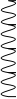 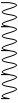 Виходячи з конфігурації деталі встановлюємо, що всі її елементи розміщенні в одній площині, тобто деталь відноситься до групи плоских деталей. Для її виготовлення необхідно здійснити дві операції:1 – вирубування зовнішнього діаметру;2 – прибивання круглого отвору.Для штампування даної шайби доцільно використовувати штамп послідовної дії, у якому по ходу подачі стрічки послідовно виконуються дві операції: спочатку пробивається отвір Ø8мм, потім вирубується круглий контур. Обидві операції виконуються за один робочий хід повзуна преса.Виходячи з конфігурації деталі та технології штампування намалюємо схему розкладки в стрічці. Перемички між контурами деталей передбачаємо(в=1,7мм), оскільки контури утворенні не прямими лініями. Наведена розкладка забезпечує видалення відходів і максимальне використання матеріалу.Визначаємо крок подачі. Крок подачі дорівнює найбільшому розмірі деталі у напрямі подачі. Тобто К=D+в=20+1,7=21,7ммВизначаємо найбільший розмір контуру деталі в напрямі ширини стрічки. Найбільший розмір шайби в напрямі ширини стрічки дорівнює її діаметру:М=D=20ммВиходячи з відомої товщини матеріалу (S-1.8мм) за даними таблиці визначаємо ширину кромки а=2,0мм. Визначаємо потрібну ширину стрічки або штаби. Потрібна стрічка або штаба мінімальною шириною:                                           В=М+2*а=20+2*2,0=24ммВизначаємо кількість деталей, яку можна виготовити із стрічки довжиною L=1400мм. Якщо використовувати штамп з боковим отвором, то їх кількість дорівнює:                                        NД=Обчислюємо площу однієї деталі:                                             FД=FМ-FК  FД=Розраховуємо коефіцієнт використання матеріалу:КВМ=Висновок: при КВМ менше 70% використання матеріалу є нераціональним. Дані розрахунки показали що КВМ в даному виробництві дорівнює 51%. Отже дане використання матеріалу є нераціональним.Сировина  та матеріалиСировина  та матеріалиСировина  та матеріалиПродукція  та втратиПродукція  та втратиПродукція  та втратиНазваМаса, кг%НазваМаса,кг%Вапняк сухий108018Клінкер100016,7Мергель сухий156026Кисень480080Вугілля сухе1202Втрати2003,3Повітря  сухе1042,1417Вода2197,8637Всього6000100Всього6000100Сировина  та матеріалиСировина  та матеріалиСировина  та матеріалиПродукція  та втратиПродукція  та втратиПродукція  та втратиНазваМаса, кг%НазваМаса,кг%Вапняк сухий108018Клінкер120020Мергель сухий156026Кисень450075Вугілля сухе1202Втрати3005Повітря  сухе1042,1417Вода2197,8637Всього6000100Всього6000100